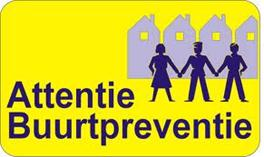 Buurtpreventie in uw wijk!Buurtpreventie is een project in uw wijk waar buurtbewoners samen met de politie en gemeente er voor zorgen dat inbrekers en vernielers minder kans krijgen om hun slag te slaan. Dat kan door extra op te letten en wat meer betrokken te zijn bij de eigen straat of buurt. Dit heeft een gunstig effect op de veiligheidsbeleving van de buurtbewoners. Meedoen aan buurtpreventie is niet geheel vrijblijvend alle partijen dragen een steentje bij. Het resultaat is: een veilige woonomgeving waar het prettig wonen is.Contact met de gemeente?Namens de gemeente zijn er twee coördinatoren buurtpreventie aangesteld: Conny van Egmond- Vermeer en Mieke van Krimpen. Wij zijn het aanspreekpunt voor buurtpreventie. Samen met u en het Buurtpreventieteam Schepenbuurt en wijkagent te Winkel proberen wij uw wijk zo veilig mogelijk te houden en te maken! Mieke is uw eerste aanspreekpunt voor uw wijk maar vanzelfsprekend is Conny ook op de hoogte.Hoe kunt u ons bereiken?Mieke van Krimpen 06- 527 530 84 of per mail Mkrimpen@alphenaandenrijn.nl Conny van Egmond – Vermeer 06 -527 530 83 of per mail CEgmond-Vermeer@alphenaandenrijn.nl(links Mieke, rechts Conny)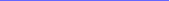 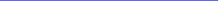 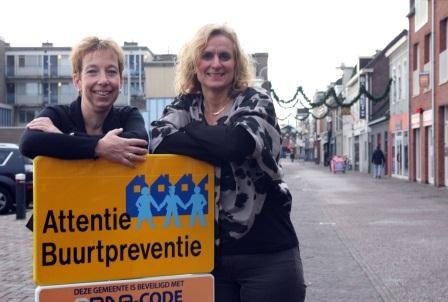 